		CÔNG TY TRÁCH NHIỆM HỮU HẠN TÂN MỸ - Tanmy Co.,Ltd ĐC: 77 Lê Văn Hưu – Hai Bà Trưng – Hà Nội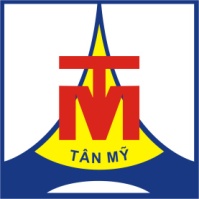 ĐT: 04. 3558 5841 -  Fax: 04. 3557 6557Web: www.tanmy.net.vn - Email: tanmy.co@fpt.vnCN TRỰC THUỘC CÔNG TY: CN CÔNG TY TNHH TÂN MỸ TẠI HÀ TÂYĐC: Khu CN Thạch Thất – Quốc Oai – Hà NộiLÝ LỊCH ỨNG VIÊN(Yêu cầu tự thuật chính xác,rõ ràng các nội dung dưới đây)I/ Thông tin cá nhân:II/Thành phần gia đình: (Nếu số lượng vượt quá ô dưới, chỉ ghi bố/mẹ hoặc vợ/chồng, con)III/ Trình độ học vấn: (Ghi trình độ học vấn  từ cấp 2 đến học vấn cao nhất đã được chứng nhận tốt nghiệp )IV/ Quá trình làm việc: (Ghi rõ tháng và năm làm việc tại đơn vị cũ)VI/ Thông tin dự tuyển: (Ghi cụ thể con số tại mục (*) )VII/ Cam kết:Tôi xin cam đoan  những thông tin cung cấp trên đây là hoàn toàn chính xác và đúng sự thật. Tôi chấp nhận việc điều tra, xác minh những thông tin và cam kết trên cùng các vấn đề liên quan khác để Công ty ra quyết định tuyển dụng. Nếu các thông tin trên là sai tôi hoàn toàn chịu trách nhiệm trước công ty								Ngày: ……/……/……                    	              Ký tên:Họ tên:Họ tên:Giới tính:Giới tính:Giới tính:Ngày sinh:Số CMND: Số CMND: Ngày cấp:Ngày cấp:Ngày cấp:Nơi cấp:Chiều cao:Cân nặng:Cân nặng:Thị lực mắt trái:Thị lực mắt trái:Thị lực mắt phải:Tình trạng hôn nhân:       Chưa kết hônTình trạng hôn nhân:       Chưa kết hônTình trạng hôn nhân:       Chưa kết hôn Đã kết hôn:  Đã có con;  Chưa có con Đã kết hôn:  Đã có con;  Chưa có con Đã kết hôn:  Đã có con;  Chưa có conĐT di động:ĐT cố định:ĐT cố định:Người liên hệ khi cần:Người liên hệ khi cần:Người liên hệ khi cần:Đ/C thường trú:Đ/C thường trú:Đ/C thường trú:Đ/C thường trú:Khoảng cách từ nhà đến Nhà máy Tân Mỹ:..…………. kmKhoảng cách từ nhà đến Nhà máy Tân Mỹ:..…………. kmQuan hệHọ và tênNăm sinhNghề nghiệpĐiện thoại liên lạcThời gian (tháng/năm)Thời gian (tháng/năm)Tên trườngChuyên ngànhHệ đào tạo(TC, CĐ, ĐH)Thời gian (tháng/năm)Thời gian (tháng/năm)Tên công tyVị trí công việcLý do nghỉ việcVị trí dự tuyển:Nơi/người giới thiệu:(*) Thu nhập mong muốn:Ngày có thể đi làm:Bạn có cam kết sẽ làm được ca đêm không?Bạn có cam kết sẽ làm được ca đêm không?